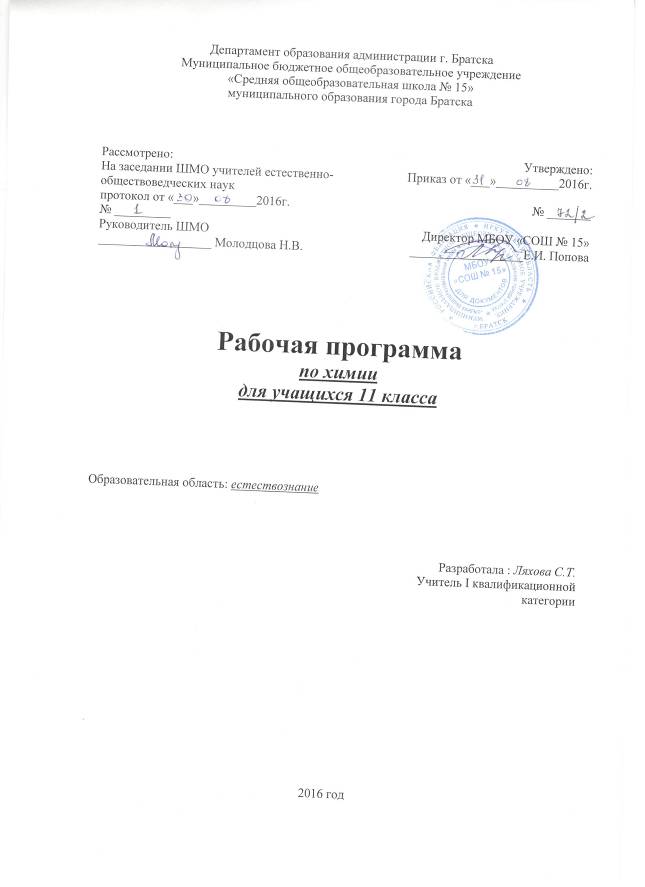 ПОЯСНИТЕЛЬНАЯ ЗАПИСКАРабочая программа по химии 11 класс составлена на основе Федерального компонента государственного образовательного стандарта основного полного общего образования (2004 года, с изменениями на 23.05.2015 г.) и примерной образовательной программы курса химии для 8-11 классов общеобразовательных учреждений (автор Н.Н. Гара), рекомендованная Департаментом образовательных программ и стандартов общего образования Министерства образования РФ, опубликованная издательством «Просвещение» в 2013 году (Гара Н.Н. Программы общеобразовательных учреждений. Химия.- М.: Просвещение, 2013. -56с.)Изучение химии в старшей школе на базовом уровне направлено на достижение следующих целей:• освоение знаний о химической составляющей естественнонаучной картины мира, важнейших химических понятиях, законах и теориях;• овладение умениями применять полученные знания для объяснения разнообразных химических явлений и свойств веществ, оценки роли химии в развитии современных технологий и получении новых материалов;• развитие познавательных интересов и интеллектуальных способностей в процессе самостоятельного приобретения химических знаний с использованием различных источников информации, в том числе компьютерных;• воспитание убежденности в позитивной роли химии в жизни современного общества, необходимости химически грамотного отношения к своему здоровью и окружающей среде;• применение полученных знаний и умений для безопасного использования веществ и материалов в быту, сельском хозяйстве и на производстве, для решения практических задач в повседневной жизни, предупреждения явлений, наносящих вред здоровью человека и окружающей среде.Задачи курса:Воспитание убеждённости в позитивной роли химии в жизни современного общества, необходимости химически грамотного отношения к своему  здоровью и окружающей среде.Формирование у учащихся общеучебных умений и навыков, универсальных способов деятельности и ключевых компетенций, таких как: умение самостоятельно и мотивированно организовывать свою познавательную деятельность; использование элементов причинно-следственного и структурно-функционального анализа; определение сущностных характеристик изучаемого объекта; умение развернуто обосновывать суждения, давать определения, проводить доказательства; оценивание и корректировка своего поведения в окружающем мире. Подготовка творчески мыслящих, умеющих без опаски обращаться с веществами и знающих их практическое значение, экологически грамотных выпускников. В процессе овладения химическими знаниями и умениями учащиеся должны осознать очевидный факт: химия не более опасна, чем любая другая наука, - опасно ее непонимание или пренебрежение законами, что ведет к созданию экологически неполноценных технологий и производств; опасно сознательное использование достижений химической науки и химической промышленности во вред человеку.3.      Подготовка к сознательному выбору профессии в соответствии с личными способностями и потребностями общества.Рабочая программа предусматривает изменения в теме 2 «Периодический закон и п.с. химических элементов Д.И. Менделеева»: вместо 4 часов запланировано 6.СОДЕРЖАНИЕ ПРОГРАММЫ КУРСА ХИМИИ  11 КЛАССТема 1. Важнейшие химические понятия и законы (3 ч)Атом. Химический элемент. Изотопы. Простые и сложные веществаЗакон сохранения массы веществ, закон сохранения и превращения энергии при химических реакцияхЗакон постоянства состава веществ. Вещества молекулярного и немолекулярного строенияТема 2. Периодический закон и периодическая система химических элементов Д. И. Менделеева на основе учения о строении атомов (4 часа)Строение электронных оболочек атомов химических элементов. Короткий и длинный варианты таблицы химических элементовПоложение в периодической системе химических элементов Д. И. Менделеева водорода, лантаноидов, актиноидов и искусственно полученных элементовВалентность. Валентные возможности и размеры атомов химических элементов. Решение расчетных задач.Тема 3. Строение вещества. (8 часов)Виды и механизмы образования химической связиХарактеристики химической связиПространственное строение молекул неорганических и органических веществТипы кристаллических решеток и свойства веществПричины многообразия веществ. Решение расчетных задачДисперсные системыПрактическая работа.Приготовление растворов с заданной молярной концентрациейКонтрольная работа № 1 по темам 1—3Тема 4. Химические реакции. (13 часов)Сущность и классификация химических реакцийОкислительно-восстановительные реакцииСкорость химических реакций. Закон действующих масс. Катализ и катализаторыПрактическая работа №1. Влияние различных факторов на скорость химической реакции.Химическое равновесие. Принцип ЛеШательеРешение задач и упражнений Производство серной кислоты контактным способомЭлектролитическая диссоциация. Сильные и слабые электролиты. Среда водных растворов. Реакции ионного обменаГидролиз органических и неорганических соединенийОбобщение и повторение изученного материала. Решение расчетных задачИтоговая контрольная работа № 2 по теме «Теоретические основы химии»Неорганическая химияТема 5. Металлы. (13 часов)Общая характеристика металловХимические свойства металловОбщие способы получения металловЭлектролиз растворов и расплавов веществПонятие о коррозии металлов. Способы защиты от коррозииМеталлы главных подгрупп (А-групп) периодической системы химических элементовМеталлы побочных подгрупп (Б-групп) периодической системы химических элементовОксиды и гидроксиды металловСплавы металлов. Решение расчетных задачОбобщение и повторение изученного материалаКонтрольная работа № 3 по темеТема 6. Неметаллы. (8 часов)Химические элементы — неметаллы. Строение и свойства простых веществ — неметалловВодородные соединения неметалловОксиды неметалловКислородсодержащие кислотыОкислительные свойства азотной и серной кислотРешение качественных и расчетных задачКонтрольная работа № 4 по темеТема 7. Генетическая связь неорганических и органических веществ. Практикум. (12 часов)Генетическая связь неорганических и органических веществГенетическая связь неорганических и органических веществРешение экспериментальных задач по неорганической химииРешение экспериментальных задач по органической химииРешение практических расчетных задачБытовая химическая грамотностьПолучение, собирание и распознавание газовАнализ выполнения практикумаОбобщение и повторение изученного материалаТРЕБОВАНИЯ К УРОВНЮ ПОДГОТОВКИ ВЫПУСКНИКОВ В результате изучения химии в 11 классе  ученик должензнать / пониматьхимическую символику: знаки химических элементов, формулы химических веществ и уравнения химических реакций;важнейшие химические понятия: химический элемент, атом, молекула, относительные атомная и молекулярная массы, ион, химическая связь, вещество, классификация веществ, моль, молярная масса, молярный объем, химическая реакция, классификация реакций, электролит и неэлектролит, электролитическая диссоциация, окислитель и восстановитель, окисление и восстановление;основные законы химии: сохранения массы веществ, постоянства состава, периодический закон;уметьназывать: химические элементы, соединения изученных классов;объяснять: физический смысл атомного (порядкового) номера химического элемента, номеров группы и периода, к которым элемент принадлежит в периодической системе Д.И. Менделеева; закономерности изменения свойств элементов в пределах малых периодов и главных подгрупп; сущность реакций ионного обмена;характеризовать: химические элементы (от водорода до кальция) на основе их положения в периодической системе Д.И.Менделеева и особенностей строения их атомов; связь между составом, строением и свойствами веществ; химические свойства основных классов неорганических веществ; определять: состав веществ по их формулам, принадлежность веществ к определенному классу соединений, типы химических реакций, валентность и степень окисления элемента в соединениях, тип химической связи в соединениях, возможность протекания реакций ионного обмена; составлять: формулы неорганических соединений изученных классов; схемы строения атомов первых 4 периодов периодической системы Д.И.Менделеева; уравнения химических реакций;обращатьсяс химической посудой и лабораторным оборудованием;распознавать опытным путем: кислород, водород, углекислый газ, аммиак; растворы кислот и щелочей, хлорид-, сульфат-, карбонат-ионы;вычислять: массовую долю химического элемента по формуле соединения; массовую долю вещества в растворе; количество вещества, объем или массу по количеству вещества, объему или массе реагентов или продуктов реакции;использовать приобретенные знания и умения в практической деятельности и повседневной жизни для: безопасного обращения с веществами и материалами; экологически грамотного поведения в окружающей среде; оценки влияния химического загрязнения окружающей среды на организм человека; критической оценки информации о веществах, используемых в быту; приготовления растворов заданной концентрации.ТЕМАТИЧЕСКОЕ ПЛАНИРОВАНИЕ 11 классКАЛЕНДАРНО-ТЕМАТИЧЕСКИЙ ПЛАН 11 классЛИСТ КОРРЕКТИРОВКИ РАБОЧЕЙ ПРОГРАММЫ№ п/пТемаКол-во часовПрактические работыКонтрольныеработыЛаборатарные работы1Теоретические основы химии.Тема 1. Важнейшие химические понятия и законы. 32Тема 2. Периодический закон и периодическая система химических элементов Д.И. Менделеева63Тема 3. Строение вещества.8114Тема 4. Химические реакции.131135Неорганическая химия.Тема 5. Металлы.1316Тема 6. Неметаллы.817Тема 7. Генетическая связь неорганических и органических веществ. Практикум.1248Итого63643№ п/пТемаДата проведенияКоличество часовПримечаниеТеоретические основы химии.Тема 1. Важнейшие химические понятия и законы.(3 часа)31Атом. Химический элемент. Изотопы. Простые и сложные вещества.05.09.1612Закон сохранения массы веществ, закон сохранения и превращения энергии при химических реакциях.07.09.1613Закон постоянства состава веществ. Вещества молекулярного и немолекулярного строения12.09.161Тема 2. Периодический закон и периодическая система химических элементов Д.И. Менделеева(6 часов)61/4Строение атома. Ядро, электронные оболочки14.09.1612-3/5-6Особенности размещения электронов в атомах малых и больших периодов.s-, p-, d-, f- электроны19.09.16  21.09.1724/7Положение в п.с. водорода, лантаноидов и искусственно полученных элементов26.09.1715/8Валентность. Валентные возможности и размеры атомов химических элементов. Решение расчетных задач.28.09.1616/9Обобщение по теме. Решение расчетных задач.03.10.161Тема 3. Строение вещества. (8 часов)81/10Виды и механизмы образования химической связи.05.10.1612/11Характеристика химической связи.10.10.1613/12Пространственное строение молекул.12.10.1614/13Типы кристаллических решеток и свойства веществ.17.10.1615/14Причины многообразия веществ. Решение расчетных задач.19.10.161Расчетные задачи с применением массовой доли расчетного вещества 6/15Дисперсные системы24.10.1617/16Приготовление растворов с заданной молярной концентрацией.26.10.1618/17Контрольная работа07.11.161Тема 4. Химические реакции. (13 часов)131/18Сущность и классификация химических реакций.11.11.1612/19Окислительно-восстановительные реакции14.11.1613/20Скорость химических реакций. Закон действующих масс.18.11.1614/21Катализ и катализаторы.21.11.1615/22Влияние различных факторов на скорость химической реакции.25.11.1616/23Химическое равновесие. Принципы          ЛеШателье25.11.1617/24Производство серной кислоты контактным способом28.11.161Повторить производство аммиака8/25Электролитическая диссоциация. Сильные и слабые электролиты.02.12.1619/26Среда водных растворов. Водородный показатель (PHраствора)05.12.16110/27Реакции ионного обмена09.12.16111/28Гидролиз органических и неорганических веществ12.12.16112/29Обобщение темы. Решение задач на растворы16.12.16113/30Итоговая контрольная работа19.12.161Неорганическая химия.Тема 5. Металлы. (13 часов)131/31Общая характеристика металлов.23.12.1612/32Химические свойства металлов.26.12.1613/33Общие способы получения металлов.1Составить обобщающую схему по металлам4/34Электролиз растворов и расплавов веществ.09.01.1715/35Коррозия металлов, способы защиты.металлов от коррозии.13.01.1716/36 7/37Обзор металлических элементов (А–групп.) главных подгрупп16.01.172Работа по группам8/38Металлы побочных подгрупп. Железо, его соединения.20.01.1719/39Медь и хром. Свойства.23.01.17110/40Оксиды и гидроксиды металлов.27.01.17111/41Сплавы металлов. Решение расчетных задач.30.01.171Расчетные задачи на примеси и выход от теоретически возможного выхода12/42Обобщение и повторение темы06.02.17113/43Контрольная работа по теме «Металлы»13.02.171Тема 6. Неметаллы. (8 часов)81/44 2/45Химические элементы не металлы. Строение и свойства простых веществ – неметаллов. 17.02.1723/46Водородные соединения неметаллов.20.02.1714/47Оксиды неметаллов27.02.1715/48Кислородосодержащие кислоты03.03.1716/49Окислительные свойства азотной и серной кислоты06.03.171Составление окислительно-восстановительных уравнений реакций7/50Решение качественных и расчетных задач10.03.1718/51Неметаллы     К. раб.1303.171Тема 7. Генетическая связь неорганических и органических веществ. Практикум. (12 часов)121/52Генетическая связь неорганических и органических веществ27.04.1712/53Бытовая химическая грамотность31.03.171Применение химических знаний в быту3/54Решение экспериментальных задач по неорганической химии03.04.1714/55Решение экспериментальных задач по неорганической химии07.04.1715/56Решение экспериментальных задач по органической химии10.04.1716/57Решение экспериментальных задач по органической химии14.04.1717/58Решение практических расчетных задач17.04.1718/59Решение расчетных задач21.04.1719/60Получение и собирание газов24.04.17111/62Получение и собирание газов28.04.17112/63Обобщение и повторение изученного материала05.05.171